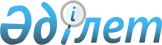 О подготовке празднования 1500-летнего юбилея города Туркестана
					
			Утративший силу
			
			
		
					Постановление Правительства Республики Казахстан от 10 июня 1996 г. N 721. Утратило силу - постановлением Правительства РК от 3 апреля 2002 г. N 397 ~P020397



          Придавая важное значение исторической, культурной и духовной
роли города Туркестана в жизни Центральноазиатского региона и в
целях реализация инициативы руководства страны, поддержанной
исполнительным комитетом ЮНЕСКО, Правительство Республики
Казахстан постановляет:




          1. Принять предложение Министерства науки - Академии наук,
Министерства культуры, Министерства иностранных дел Республики
Казахстан, Центрального совета Казахского общества охраны
памятников истории и культуры, акимов Южно-Казахстанской области и
города Туркестана, творческих союзов, министерств, государственных
комитетов и организаций о праздновании в 1998 году 1500-летнего
юбилея города Туркестана.




          2. Образовать Республиканскую юбилейную комиссию по подготовке
и проведению 1500-летнего юбилея города Туркестана (далее -
Республиканская юбилейная комиссия) и утвердить ее персональный
состав согласно приложению.




          3. Республиканской юбилейной комиссии:




          в месячный срок внести в Правительство предложение о конкретном
сроке проведения основных мероприятий для подготовки в
установленном порядке проекта обращения Правительства в
Исполнительный совет ЮНЕСКО;




          рассмотреть и внести в Правительство на утверждение проект
концепции проведения 1500-летнего юбилея города Туркестана;




          утвердить план мероприятий по подготовке и проведению юбилея
города Туркестана;




          разработать и представить в Правительство предложения по
выпуску видов юбилейных монет (монеты для обращения,
нумизматические, золотые Инвестиционные монеты) и их количеству, с
учетом предполагаемых доходов, полученных от их реализации.




          4. Акиму Южно-Казахстанской области совместно с Министерством
экономики и Министерством финансов Республики Казахстан рассмотреть
вопрос о придании городу Туркестану статуса города республиканского
подчинения с 1997 года и внести на рассмотрение в Правительство
Республики Казахстан.




          5. Министерству иностранных дел Республики Казахстан:




          подготовить обращение Правительства республики в
Исполнительный совет ЮНЕСКО о включении в План мероприятий ЮНЕСКО
1998 года празднование 1500-летнего юбилея города Туркестана;




          подготовить и представить на рассмотрение в Правительство
республики проект посланий Президента Республики Казахстан главам
иностранных государств о проведении юбилейных мероприятий с
предложением принять в них участие;




          определить, совместно с Республиканской юбилейной комиссией,
квоты иностранных гостей для участия в юбилейных мероприятиях;




          поручить послам и консулам Республики Казахстан в иностранных
государствах начать работу по подготовке и участию в проведении
1500-летнего юбилея города Туркестана.




          6. Рекомендовать Национальному Банку Республики Казахстан
обеспечить выпуск набора юбилейных монет, посвященных 1500-летию
города Туркестана.




          7. Министерству по делам молодежи, туризма и спорта Республики
Казахстан разработать концепцию туристического маршрута, с
включением в него посещения комплекса исторических памятников
региона: мавзолеев Ибрагим-аты и Карашаш-ана в Сайраме, мавзолея
Арыстан-баб, городища Отрар, крепости Сауран.




          8. Министерству науки - Академии наук Республики Казахстан:




          совместно с Министерством культуры Республики Казахстан, акимами 
Южно-Казахстанской области и города Туркестана завершить в 1997 году 
комплекс научно-исследовательских, реставрационных и музеефикационных 
работ на территории комплекса Мавзолея Хаджи Ахмета Ясави, провести 
археологические, этнографические, топонимические исследования на 
территории городищ Ясы-Шавгар-Отрар. Созвать в 1998 году научную юбилейную 
сессию Министерства науки Академии наук с участием представителей мировой 
научной общественности, посвященную 1500-летию города Туркестана, в 
пределах ассигнований, предусматриваемых в проектах бюджета на 1997 и 1998 
годы Министерству науки - Академии наук Республики Казахстан на науку; 
совместно с Министерством иностранных дел Республики Казахстан и Главным 
управлением архивами и документацией Республики Казахстан организовать 
изучение специалистами архивных материалов о Туркестане в зарубежных 
научных и историко-архивных учреждениях и составить библиографический 
указатель соответствующих научно-исследовательских материалов. 
Опубликовать серию статей и материалов о Туркестане.




          9. Рекомендовать Национальному агентству по делам печати и
массовой информации Республики Казахстан оказать содействие в
выпуске юбилейных плакатов, пригласительных билетов и иных
презентативных материалов Республиканской юбилейной комиссии.




          10. Министерству культуры Республики Казахстан с участием
творческих союзов, других заинтересованных министерств,
государственных комитетов и организаций:




          совместно с акимами Южно-Казахстанской области и города
Туркестана до 1 июля 1996 года представить на рассмотрение и
утверждение Единую смету расходов по проведению 1500-летнего
юбилея города Туркестана, в том числе по финансированию
порвоочередных мероприятий;




          определить перечень медалей, плакатов, пригласительных билетов
и иной презентативной продукции к юбилею;




          разработать и внести в Правительство предложение об учреждении
ежегодных премий Ходжи Ахмета Ясави за лучшие произведения
литературы, искусства и архитектуры, за вклад в развитие культуры,
за содействие во взаимопонимании между народами;




          процвести конкурсы сценариев фильмов, пьес, других произведений
литературного жанра, а также изобразительного искусства, посвященных
1500-летию города Туркестана.




          11. Министерству финансов Республики Казахстан на основе
единой сметы расходов, представленной Министерством культуры
Республики Казахстан, совместно с акимами Южно-Казахстанской
области и города Туркестана определить объемы ассигнований,
связанные с проведением мероприятий по празднованию 1500-летия
города Туркестана, и внести в Правительство Республики Казахстан
предложения о порядке их включения, начиная с 1997 года, в проекты
бюджетов, в том числе и на финансирование первоочередных расходов.




          Установить, что первоочередные мероприятия по подготовке и
проведению 1500-летнего юбилея города Туркестана производятся за
счет средств, предусмотренных в государственном бюджете
соответствующим центральным и местным исполнительным органам.




          Государственные закупки товаров (работ, услуг), связанные с
осуществлением указанных мероприятий, производить на конкурсной
основе в соответствии с Положением о системе государственных закупок
товаров (работ, услуг) в Республике Казахстан за счет средств
республиканского бюджета, утвержденным постановлением Правительства
Республики казахстан от 13 мая 1996 г. N 586  
 P960586_ 
  "О
государственных закупках товаров (работ, услуг) в Республике
Казахстан", и Типовым положением о порядке организации
государственных закупок товаров (работ, услуг) для обеспечения
потребностей регионов за счет местных бюджетов, утвержденным
постановлением Правительства Республики Казахстан от 24 июля 1996 г.
N 925  
 P960925_ 
  "Об утверждении Типового положения о порядке
организации государственных закупок товаров (работ, услуг) для
обеспечения потребностей регионов. 
<*>



          Сноска. Пункт 11 дополнен абзацами - постановлением 
Правительства Республики Казахстан от 4 апреля 1997 г. N 474.
 
 P970474_ 
 





     Заместитель
  Премьер-Министра
 Республики Казахстан

                                        Приложение



                              к постановлению Правительства
                                   Республики Казахстан
                                 от 10 июня 1996 г. N 721











                                                              Состав




          Республиканской юбилейной комиссии по подготовке
         и проведению 1500-летнего юбилея города Туркестана
     Кажегельдин А. М.           - Премьер-Министр Республики
                                   Казахстан, председатель комиссии
     Тасмагамбетов И. Н.         - Заместитель Премьер-Министра
                                   Республики Казахстан, заместитель
                                   председателя комиссии
     Турисбеков 3. К.            - аким Южно-Казахстанской области,
                                   заместитель председателя комиссии
     Аманшаев Е. А.              - заведующий сектором Отдела
                                   социально-культурного развития
                                   Аппарата Правительства Республики
                                   Казахстан, ответственный секретарь
                                   комиссии
                          Члены комиссии:
     Абаев Х. С.                 - председатель Союза художников
                                   Казахстана
     Андрющенко А. И.            - заместитель Министра экономики
                                   Республики Казахстан
     Байпаков К. М.              - директор Института археологии
                                   имени Маргулана Министерства
                                   науки - Академии наук Республики
                                   Казахстан
     Бердибаев Р. Б.             - заведующий отделом Института
                                   литературы и искусства имени
                                   М. Ауэзова Министерства науки -
                                   Академии наук Республики Казахстан
     Валиханов Ш. Е.             - председатель президиума
                                   Центрального совета Казахского
                                   общества охраны памятников истории
                                   и культуры
     Жумагулов М. Б.             - главный инспектор Отдела
                                   территориального развития Аппарата
                                   Правительства Республики Казахстан
     Журинов М. Ж.               - Министр образования Республики
                                   Казахстан
     Ибраев Ш. А.                - директор Института литературы и
                                   искусства им. М. Ауэзова
                                   Министерства науки - Академии наук
                                   Республики Казахстан
     Козыбаев М. К.              - директор Института истории и
                                   этнологии им. Ч. Валиханова
                                   Министерства науки - Академии наук
                                   Республики Казахстан
     Кошанов А. К.               - академик-секретарь Отделения
                                   общественных наук Министерства
                                   науки - Академии наук Республики
                                   Казахстан
     Кулибаев А. А.              - Министр строительства, жилья и
                                   застройки территорий Республики
                                   Казахстан
     Кулмаханов Ш. К.            - аким города Алматы
     Мамашев Т. А.               - Министр культуры Республики
                                   Казахстан
     Монтахаев К. Ж.             - президент Союза архитекторов
                                   Казахстана
     Мухамеджанов К. М.          - главный редактор газеты
                                   "Туркестан", Народный писатель
                                   Казахстана
     Мухамеджанов У. Б.          - заведующий Отделом социально-
                                   культурного развития Аппарата
                                   Правительства Республики Казахстан
     Найманбаев К. Н.            - первый секретарь Союза писателей
                                   Казахстана
     Нысанбаев Р. Х.             - Муфтий мусульман Казахстана
     Павлов А. С.                - Министр финансов Республики
                                   Казахстан
     Рымжанов О. М.              - Председатель Государственной
                                   компании "Казахкино" при
                                   Министерстве культуры Республики
                                   Казахстан, Председатель Союза
                                   кинематографистов Казахстана
     Рыс-улы М.                  - ректор международного
                                   университета имени Х. Ясави в
                                   городе Туркестане
     Сугирбаев С. Ш.             - аким города Туркестана
     Сулейменов Т. Б.            - президент Союза дизайнеров
                                   Казахстана
     Токаев К. К.                - Министр иностранных дел Республики
                                   Казахстан
     Школьник В. С.              - Министр науки - президент Академии
                                   наук Республики Казахстан
      
      


					© 2012. РГП на ПХВ «Институт законодательства и правовой информации Республики Казахстан» Министерства юстиции Республики Казахстан
				